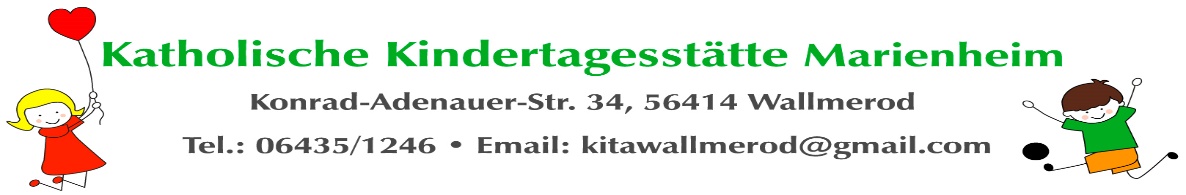 Jahresplanung der Partnergruppen Blumenland & Spatzennest        Zwergenparadies & Villa SonnenscheinWeitere sich im Jahresverlauf ergebende Termine werden noch bekannt gegeben.Schließtage 2023*(bei Ferien 1.und letzter Schließtag)September 202208.09.202229.09.2022 Start der ProjekteMäusekinder & schlaue FüchseErntedankfest in der Kita mit Erntefrühstück in der Gruppe und Feier mit allen Gruppen in der TurnhalleOktober 202204.10.2022–07.10.202205.10.202211.10.202216.10.202231.10.2022Waldwoche ZwergenparadiesInformationsabend um 19:00 Uhr: Vorstellung der pädagogischen Arbeit mit dem Jahrgang der schlauen Füchse.Informationsabend um 19:00 Uhr: Vorstellung der pädagogischen Arbeit mit dem Jahrgang der MäusekinderErntedankgottesdienst in der kath. Kirche mit LiedbeiträgenTeam – Fortbildung (die Kita bleibt geschlossen)Start des neuen Projektthemas: Die Dinosaurierder Partnergruppen Villa Sonnenschein und ZwergenpardiesWir basteln Laternen (kitaintern)November 202210.11.202216.11.2022Gemeinsamer Laternenumzug mit anschließender Martinsfeier mit allen GruppenElterncafenachmittag ab 14:00 Uhr in unserer KitaDezember 202206.12.202209.12.2022 +16.12.2022Gestaltung der AdventszeitWir lernen die Weihnachtsgeschichte kennen, anhand von Gestaltungsangeboten, Gesprächskreisen, Meditationen, sowie aus Geschichten und HörspielenDer Nikolaus kommt in die KitaWeihnachtsmarkt vor unserer Kita ab 13:30 Uhr mit Köstlichkeiten und selbstgemachten Sachen der Kinder12.12.202213.12.202214.12.202222.12.202223.12.2022-02.01.2023Adventsstündchen mit den Eltern der jeweiligen Gruppen (Einladung folgt)         Zwergenparadies          Blumenland & Spatzennest         Villa SonnenscheinLetzter Kita – TagDie Einrichtung schließt um 12:30 Uhr (Notbetreuung nach vorheriger Anmeldung bis 14:00 mit eigenem Lunchpaket)WeihnachtsferienJanuar 202303.01.202316.01.2023Erster Kita – Tag nach den FerienTeam – Fortbildung (die Kita bleibt geschlossen)Februar 202308.02.202309.02.202310.02.202316.02.& 17.02.202320.02.202322.02.2023Kreppelkaffee mit den Großeltern der jeweiligen Gruppen in der Kita (Einladung folgt)           Spatzennest           Zwergenparadies und Blumenland (vormittags)           Villa Sonnenschein  Karneval in der KitaRosenmontag Kita geschlossenReligiöse Einheit über das Aschekreuz     März 202329.03.2023Elterncafenachmittag vom Spatzennest & Blumenland (Einladung folgt)April 202303.04 – 06.04.202307.04. – 10.04.2023Wir bereiten uns auf das Osterfest vor und hören die Geschichte von JesusSchließtage OsternMai 202305.05.202312.05.202319.05.202330.05.2023Mäusefest der Kinder des Jahrgangs 2018/2019Füchsefest der Kinder des Jahrgangs 2017/2018Schließtag nach Christi HimmelfahrtKonzeptionstag der päd. Mitarbeiter der Kita (die Kita bleibt geschlossen)Juni 202309.06.2023Schließtag nach FronleichnamJuli 202308.07.2023SommerfestAugust 202311.08.202314.08.202 –01.09.2023Letzter Kita – Tag  vor den SommerferienDie Einrichtung schließt um 12:30 Uhr (Notbetreuung nach vorheriger Anmeldung bis 14:00 mit eigenem Lunchpaket)SommerferienDatumGrundAnzahl02.01.23letzter Tag der Weihnachtsferien1 Tag16.01.2023Teamfortbildung1 Tag20.02.2023Rosenmontag1 Tag19.05.2023Brückentag n. Christi Himmelfahrt1 Tag30.05.2023Konzeptionstag1 Tag09.06.2023Betriebsausflug1 Tag14.08.2023 – 01.09.2023 *Sommerschließung15 Tage27.12.2023 – 29.12.2023Weihnachtsferien3 Tage